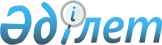 О признании утратившими силу постановления Правительства Республики Казахстан от 18 июля 2011 года № 828 "Об утверждении Правил расследования авиационных происшествий и инцидентов" и пункта 5 изменений, которые вносятся в некоторые решения Правительства Республики Казахстан, утвержденных постановлением Правительства Республики Казахстан от 26 марта 2013 года № 274 "О внесении изменений в некоторые решения Правительства Республики Казахстан"Постановление Правительства Республики Казахстан от 11 февраля 2019 года № 53.
      Правительство Республики Казахстан ПОСТАНОВЛЯЕТ:   
      1. Признать утратившими силу:  
      1) постановление Правительства Республики Казахстан от 18 июля 2011 года № 828 "Об утверждении Правил расследования авиационных происшествий и инцидентов" (САПП Республики Казахстан, 2011 г., № 48, ст. 648);  
      2) пункт 5 изменений, которые вносятся в некоторые решения Правительства Республики Казахстан, утвержденных постановлением Правительства Республики Казахстан от 26 марта 2013 года № 274 "О внесении изменений в некоторые решения Правительства Республики Казахстан" (САПП Республики Казахстан, 2013 г., № 22, ст. 356).  
      2. Настоящее постановление вводится в действие со дня его первого официального опубликования.  
					© 2012. РГП на ПХВ «Институт законодательства и правовой информации Республики Казахстан» Министерства юстиции Республики Казахстан
				
      Премьер-Министр  
Республики Казахстан

Б. Сагинтаев  
